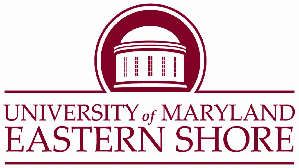 Faculty Assembly AgendaMarch 8, 202211:00 am In person Library AuditoriumVirtually through Google MeetOfficers:   Chair - Dr. Kate Brown (7596)			Past Chair – Dr. Bryant Mitchell (6524)Chair Elect - Dr. Tiara Cornelius (6197)		Parliamentarian – Mr. Joseph Bree (6270)Secretary - Dr. Donna Satterlee (7997)			CUSF representatives: Dr. Bill Chapin (6428)Chair – FAASC – Dr. Grace Namwamba (6055)	Dr. LaShawn Nastvogel  (6623)Chair – FacConcerns – Dr. Eric May (8342)Meeting ActivityResponsibilityWelcome and Call to OrderDr. Kate Brown (1 minute)Approval of the February 8, 2021 MinutesDr. Donna Satterlee (1 minute)Today’s Business President Anderson UpdatesProvost update HHMIPromotion and Tenure UpdateWalking Trail UpdateStanding Committee Updates – AcademicFacultyCUSF meeting minutes posted to websitesPlease participate in CUSF surveys sent out last weekNew BusinessDr. Anderson (8 minutes)Dr. Nancy Niemi (5 minutes)Dr. Kate Brown (2 minutes)Dr. Donna Satterlee (5 minutes)Dr. Grace Namwamba (8 minutes)Dr. Eric May (5 minutes)Dr. Kate Brown (1 minute)All FacultyAnnouncementsAll Faculty (5 minutes)AdjournmentDr. Kate Brown (1 minute)